СОВЕТ ДЕПУТАТОВ муниципального образования Чёрноотрожский сельсовет Саракташского района оренбургской областиЧЕТВЕРТЫЙ созывР Е Ш Е Н И Евнеочередного двадцать второго  заседания Совета депутатов Чёрноотрожского сельсовета Саракташского района Оренбургской области четвертого созыва11.08.2022                                    с. Черный Отрог                                № 129Об исполнении бюджета муниципального образованияЧёрноотрожский сельсовет Саракташского района Оренбургской области за  первое  полугодие 2022 годаНа основании статей 12, 132 Конституции Российской Федерации, статьи 9 Бюджетного кодекса Российской Федерации, статьи 35 Федерального закона от 06.10.2003 № 131-ФЗ «Об общих принципах местного самоуправления в Российской Федерации» и статьи 24 Устава муниципального образования Чёрноотрожский сельсовет Саракташского района Оренбургской областиСовет депутатов Чёрноотрожского сельсоветаР Е Ш И Л:1. Принять к сведению  отчет об исполнении бюджета муниципального образования Чёрноотрожский сельсовет Саракташского района Оренбургской области за первое полугодие 2022 года  по доходам в сумме 10 591 223 рублей и расходам в сумме 10 804 946  рублей с превышением расходов над доходами в сумме 213 723  рублей.2. Утвердить исполнение бюджета администрации муниципального образования Чёрноотрожский сельсовет за первое полугодие  2022 года  по доходам согласно  приложению  №1 к настоящему решению.3. Утвердить исполнение бюджета администрации муниципального образования Чёрноотрожский сельсовет за первое полугодие  2022 года  по расходам согласно приложению №2 к настоящему решению.4. Настоящее решение вступает в силу после его подписания и подлежит размещению на официальном сайте Чёрноотрожского сельсовета Саракташского района Оренбургской области.5. Контроль за исполнением данного решения возложить на постоянную комиссию по бюджетной, налоговой и финансовой политике, собственности и экономическим вопросам, торговле и быту (Макаев И.Р.).Председатель Совета депутатов сельсовета                                     Г.Х. ВалитовРазослано: администрации сельсовета, прокуратуре района, официальный сайт сельсовета, в делоПриложение №1к решению Совета депутатовЧёрноотрожского сельсовета Саракташского района Оренбургской области от  11.08.2022   № 129Приложение №2к решению Совета депутатовЧёрноотрожского сельсовета Саракташского района Оренбургской области от  11.08.2022   № 129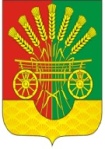 Исполнение бюджета администрации муниципального образования Чёрноотрожский сельсовет за  первое полугодие  2022 года по доходамИсполнение бюджета администрации муниципального образования Чёрноотрожский сельсовет за  первое полугодие  2022 года по доходамИсполнение бюджета администрации муниципального образования Чёрноотрожский сельсовет за  первое полугодие  2022 года по доходамИсполнение бюджета администрации муниципального образования Чёрноотрожский сельсовет за  первое полугодие  2022 года по доходам          Наименование показателяУтвержденный бюджет руб.ИсполненоИсполнено          Наименование показателяУтвержденный бюджет руб.руб.%Налог на доходы физических лиц       5 227 000     2 372 350   45,4Налог на имущество          100 000          16 103   16,1Единый сельскохозяйственный налог          150 000        126 628   84,4Земельный налог с организаций          628 000        255 265   40,6Земельный налог с физических лиц       1 536 000        125 559   8,2Государственная пошлина                  -              5 600   0,0Акцизы от уплаты на ГСМ       2 972 000     1 609 783   54,2Налог, взимаемый с налогоплательщиков, выбравших в качестве налогообложения доходы          160 000          76 375   47,7Доходы от сдачи в аренду имущества, находящегося в муниципальной собственности           64 000            6 274   9,8Доходы от продажи материальных и нематериальных активов          500 000        903 880   180,8Инициативные платежи, зачисляемые в бюджеты сельских поселений          319 000        237 818   74,6Дотация бюджетам сельских поселений на выравнивание  бюджетной обеспеченности из бюджета муниципальных районов           58 000          58 000   100,0Дотация бюджетам сельских поселений на выравнивание  бюджетной обеспеченности из бюджета субъекта РФ       7 847 000     3 923 500   50,0Субсидии бюджетам бюджетной системы Российской Федерации (межбюджетные субсидии)       3 195 000                 -     0,0Субвенции на осуществление полномочий по первичному воинскому учету на территориях, где отсутствуют военные комиссариаты          261 700        116 289   44,4Прочие поступления от денежных взысканий (штрафов) и иных сумм в возмещение ущерба                  -              3 879   0,0Иные межбюджетные трансферты       1 529 140        753 920   49,3Доходы бюджета ИТОГО:     24 546 840    10 591 223   43,1Исполнение бюджета администрации муниципального образования Чёрноотрожский сельсовет за первое полугодие 2022 года по расходамИсполнение бюджета администрации муниципального образования Чёрноотрожский сельсовет за первое полугодие 2022 года по расходамИсполнение бюджета администрации муниципального образования Чёрноотрожский сельсовет за первое полугодие 2022 года по расходамИсполнение бюджета администрации муниципального образования Чёрноотрожский сельсовет за первое полугодие 2022 года по расходамИсполнение бюджета администрации муниципального образования Чёрноотрожский сельсовет за первое полугодие 2022 года по расходамИсполнение бюджета администрации муниципального образования Чёрноотрожский сельсовет за первое полугодие 2022 года по расходамИсполнение бюджета администрации муниципального образования Чёрноотрожский сельсовет за первое полугодие 2022 года по расходамИсполнение бюджета администрации муниципального образования Чёрноотрожский сельсовет за первое полугодие 2022 года по расходам           Наименование показателяУтвержденный бюджет руб.ИсполненоИсполнено           Наименование показателяУтвержденный бюджет руб.руб.%Функционирование высшего должностного лица субъекта РФ и муниципального образования       1 400 000        683 670   48,8Функционирование Правительства РФ, высших исполнительных органов государственной власти субъектов РФ, местных администраций       4 632 900     2 742 137   59,2Обеспечение деятельности финансовых, налоговых и таможенных органов и органов финансового надзора           86 500          43 250   50,0Другие общегосударственные вопросы             4 986            4 986   100,0Резервные фонды           20 000                 -     0,0Мобилизация и вневойсковая подготовка          261 700        116 290   44,4Обеспечение пожарной безопасности          132 000          64 159   48,6Другие вопросы в области национальной безопасности и правоохранительной деятельности           30 000                 -     0,0Жилищное  хозяйство             4 000            1 925   48,1Благоустройство       1 275 591     1 252 908   98,2Культура       9 674 210     3 757 698   38,8Физическая культура и спорт       2 404 705        303 946   12,6Дорожное хозяйство (дорожные фонды)       5 106 314     1 802 908   35,3Пенсионное обеспечение           48 200          31 069   64,5Расходы бюджета ИТОГО:     25 081 106    10 804 946   43,1